Сценарий осеннего праздника-развлечения для детей раннего возраста «На лесной опушке»Группа:  № 3 «Муравьишки»Сроки проведения: октябрьРоли: Ведущий – Стрелкова Людмила Юрьевна, музыкальный руководитель;          Осень – Угланова Мария Сергеевна, воспитатель;          Белочка – Наумова Светлана Викторовна, воспитатель;          Ежик – Спиридонова Надежда Владимировна, инструктор по физкультуре.Оборудование, реквизит: осенние листочки, корзинка с грецкими орехами, шишки,   деревянные грибочки, два зонтика.Дети и ведущий под музыку входят в музыкальный зал, танцуют на полянке.Ведущий: Здравствуйте, ребята! Посмотрите, как красиво сегодня в нашем зале!Листик красный, листик желтый, А зеленых не видать!Поменяли цвет листочки, Стали дружно опадать.Солнце прячется за тучки, Хмурый дождик льет с утра, Это осень наступила –Золотистая пора!Под музыку входит Осень, танцует.Осень: Здравствуйте, ребята!Я – Осень золотая, На праздник к вам пришла,Осенние листочкиВ корзинке принесла.Листики красивые,Малыши игривые.Вы листочки возьмитеИ со мной попляшите!Танец с листочками. «Пляска с листочками»     слова Т. Волгиной, музыка А. Филиппенко. 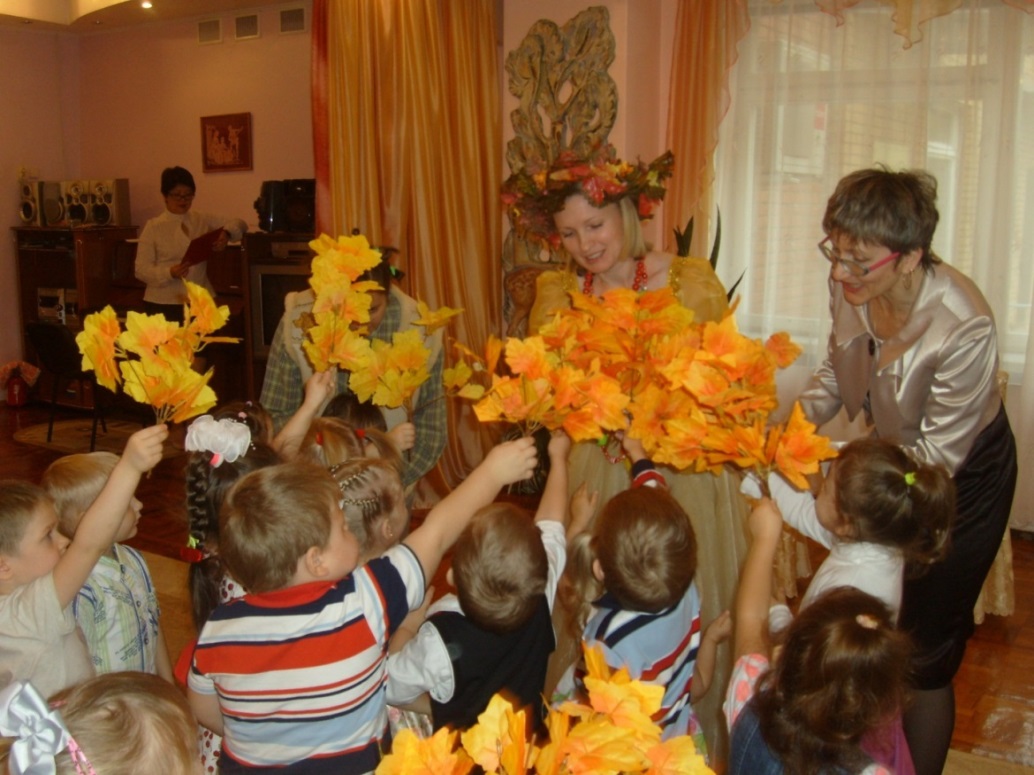 Осень: Вы, ребята, молодцы!Танцевали от души.Листики теперь возьмем И в букет их соберем.Ведущий: Дорогая Осень, ребята хотят исполнить для тебя песенку.Песня «Осень наступила».Ведущий: Ребята, вы слышите?Кто-то в двери к нам стучит?Кто-то в гости к нам спешит?Под музыку входит Белочка, танцует.Ведущий: Рыжий маленький зверекПо деревьям прыг да скок!Мальчики и девочки!Поглядите – Белочка!Белочка: Я – Белочка пушистая,Я – Белочка лесная,Скачу по елкам ловко яИ шишки собираю!Ведущий: Ребята, давайте поможем Белочке собрать шишки в корзинку.Игра «Соберем шишки».Осень: Белочка-красавица в гости к нам пришла,Целую корзинку орехов принесла.Мы орешки возьмем,С ними танцевать пойдем.Танец с орешками.Ведущий: Посмотрите за окошко,Дождик сыплется горошком.Листья падают, шурша,Как же осень хороша!Песенка про дождик. «Дождик» музыка Ю. Слонова, слова А. Барто.Осень: Дождь прошел, И у пенечкаБыстро выросли грибочки!Под музыку входит Ежик, танцует и собирает грибочки в корзинку.Ежик: Здравствуйте, ребята!Я – Ежик, колючий комок,Собираю грибы в кузовок.Дождик я люблю,После него много грибов в лесу.Вас грибами угощаюИ на танец приглашаю.Танец с грибочками.Ведущий: Дождика осеннего не боимся мы, Спрячемся от капелек под зонты!Ежик: Ребята, вы скорее выбегайте,Да со мною поиграйте!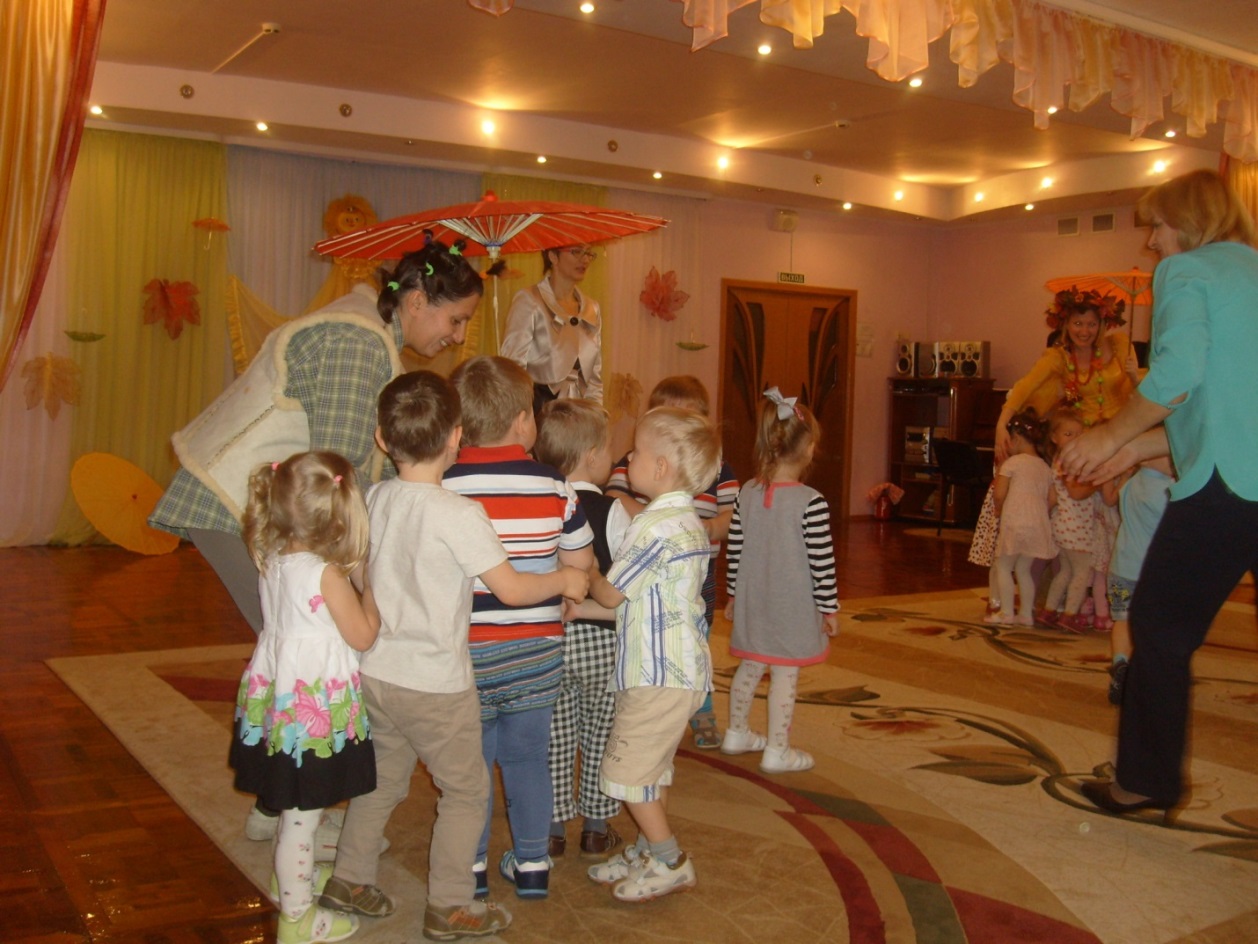 Игра «Солнышко и дождик». Под веселую музыку дети гуляют по залу, подмузыку дождика бегут к Ежику и Осени, прячутся под зонтиками. Дождик, дождик все сильней. Все под зонтик поскорей! После игры дети присаживаются на стульчики.Осень: Ребята, вы большие молодцы!Жалко с вами расставаться, Но пришла пора прощаться.Я всех вас благодарюИ гостинца вам дарю!Осень дарит корзинку с румяными яблочками и сладкими грушами.Ведущий и дети: До свидания, Осень! До свидания, Белочка и Ежик! До новых встреч.Составила:Угланова Мария Сергеевна, воспитатель группы № 3 «Муравьишки»